МБУК ЦЕНТРАЛЬНАЯ БИБЛИОТЕКА МР БЛАГОВАРСКИЙ РАЙОН МЕТОДИЧЕСКИЙ ОТДЕЛ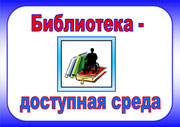 МЕТОДИЧЕСКИЕ РЕКОМЕНДАЦИИДля библиотекарей«Библиотека, помогающая жить»с. Языково, 2017г.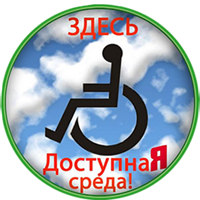 Обслуживание инвалидов - проблема, которой во всем мире придается огромное значение. Сегодня мы много говорим о милосердии. Нам понятна и близка боль людей, пострадавших от землетрясений, аварий и катастроф. Но почему же нередко мы бываем так бездушны к горю людей, живущих рядом и нуждающихся не меньше в нашей поддержке, внимании и заботе? Как ни прискорбно это, нынешнее время еще далеко не стало порой торжества милосердия. Бытующее в обществе отношение к одиноким, престарелым, инвалидам варьируется от жалости к ним, до полного равнодушия и неприятия, от неумения оказать помощь до нежелания это делать.Социальная реабилитация инвалидов - средство возвращения больного к нормальной жизни, труду в пределах его возможностей. Основная цель социальной реабилитации - интеграция инвалида в общество. Какова же роль библиотеки в системе учреждений занимающихся реабилитацией? Каждая общедоступная библиотека должна гарантировать свободное обращение к своим фондам всем гражданам, проживающим в зоне ее обслуживания, включая инвалидов и людей преклонного возраста. Поэтому, определяя приоритеты в своей работе, мы должны понимать, что самым гуманным направлением деятельности является приоритетное обслуживание лиц с ограниченными возможностями пользования библиотекой.Деятельность библиотек в помощь социальной интеграции инвалидов заключается прежде всего в оперативном предоставлении инвалидам общественно-значимой информации, в подборе, рекомендации и доставке книг, пользующихся повышенным спросом. Библиотекарь может с помощью книги переключить внимание и интересы человека, имеющего физический недостаток, на доступную для него деятельность, выбор соответствующего его интересам занятия.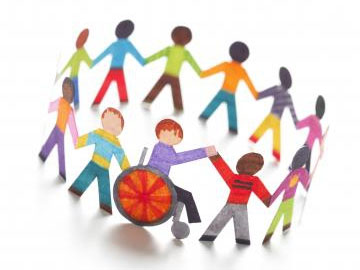 Основные правила общения с инвалидами:для сотрудников библиотек                   Инвалиды – особая группа пользователей библиотек, нуждающаяся в социокультурной и психологической поддержке. Задача библиотекарей создать максимально комфортную обстановку для своих особенных читателей. Сегодня многие библиотеки по мере возможностей приобретают специальную литературу и оборудование, осваивают новые методы и формы работы. Но кроме этого, необходимо подготовить библиотекарей для работы с этой группой населения. Данный материал призван оказать помощь библиотекарям в качественном обслуживании людей с различными видами инвалидности.Как общаться с инвалидамиИзвестно, что российские инвалиды живут как бы в параллельном мире. Они редко выходят на улицу и почти не появляются в общественных местах. Может быть, из-за этого, сталкиваясь с такими людьми, мы порой не знаем, как себя вести, и даже пугаемся – как сделать так, чтобы его не обидеть? Не замечать его ограниченных возможностей или, наоборот, жалеть? Мы теряемся, сталкиваясь с человеком с ограниченными возможностями, чувствуем себя неловко и даже можем обидеть его неосторожным высказыванием. И здесь сами инвалиды приходят на помощь, давая советы, как правильно себя с ними вести.Общие правила этикета при общении с инвалидами:Признайте его равным Обычно, первое, что отображается на лицах здоровых людей, когда в комнате появляется инвалид, – это страх и растерянность. Особенно, к примеру, если перед нами человек, страдающий ДЦП, который не может даже владеть мышцами лица – поздороваться или кивнуть головой. В такие моменты мы чаще всего стыдливо опускаем глаза. А делать этого не нужно! Самое худшее, что мы можем сделать для инвалида, – это лишний раз напомнить ему, что он какой-то «не такой». Лучше всего сделать вид, что все в порядке. А для этого нужно не бояться смотреть на человека с ограниченными возможностями и активно вступать с ним в контакт. Когда вы разговариваете с инвалидом, обращайтесь непосредственно к нему, а не к сопровождающему или сурдопереводчику, которые присутствуют при разговоре.Используйте его возможностиПри всем этом, контактируя с больным человеком, важно не допустить оплошность по невниманию и не поставить его и себя в неловкое положение. Если вам предстоит контакт с таким человеком, предварительно уточните у его близких, каковы его реальные возможности. Например, многие страдающие детским церебральным параличом прекрасно понимают, что им говорят. Но при этом не могут пошевелить руками или ногами. И если вы будете разговаривать с ними громко и чересчур членораздельно, как с маленькими, то можете их обидеть. Если человек с ограниченными возможностями что-то умеет делать сам, то не следует предлагать ему помощь.Старайтесь не показывать жалость Дело в том, что жизнь человека, прикованного к инвалидному креслу, никогда не наладится, если близкие не смирятся с этим фактом и не отнесутся к нему спокойно. Причитания и слезы в данном случае только расстраивают человека. Ему, напротив, требуется мужество, чтобы бороться с болезнью. И лучшей тактикой тех, кто находится рядом, будет не жалость, а вера в его силы и спокойствие. Невозможно бороться с недугом, если человек находится во взвинченном состоянии. Спокойствие – это платформа, на которой будут строиться все достижения. Поэтому, находясь в обществе инвалида, уберите жалостливый взгляд. Лучше поднимите ему настроение доброй улыбкой.Слова. Как мы их называемЧеловек устроен так, что какие бы недостатки он не имел, он всегда хочет чувствовать себя наравне с другими людьми. В особенности это касается инвалидов. Поэтому во время общения с человеком с ограниченными физическими возможностями любое ваше неосторожное слово может обидеть его и навсегда отбить у него желание общаться с вами. Что же это может быть за слово? Когда инвалида называют «неполноценным», этот человек ощущает сочувствие и жалость окружающих, которые скорее угнетают его, чем поддерживают. А когда человек, который не может самостоятельно ходить, слышит о себе слова «прикован к инвалидной коляске», он чувствует себя обреченным. Поэтому, упомянутые выше слова, а также все другие, похожие на них, следует раз и навсегда исключить из своего лексикона. То, как мы говорим, тесно связано с тем, что мы думаем и как ведем себя по отношению к другим людям. Увы, слишком часто в нашем обществе звучат такие неприемлемые слова и сравнения как «больной – здоровый», «нормальный – ненормальный», «умственно отсталый», «обычный – неполноценный», «даун», «калека» и т.п. Русская «толерантная» терминология в отношении людей с инвалидностью до сих пор не устоялась – даже в среде инвалидов присутствуют разные точки зрения на правомочность употребления тех или иных терминов. Небольшое исследование 2000-го года показало следующее: на пяти семинарах сотрудники «Перспективы» предлагали участникам (людям с различными видами инвалидности из 20 регионов России) написать, какие чувства и ассоциации вызывает у них то или иное слово и выражение. Вот типичные примеры, выбранные более чем из 120 ответов:• Очень распространенное выражение «прикован к коляске» – вызывает ощущение «обреченности»;• Слова «глухонемой», «немой» – невозможность общения, контакта;• «Больной» – значит, «надо лечить», «беспомощный»;• Слова «паралитик», «неполноценный», «безрукий», «больной» вызывают сочувствие и жалость;• Брезгливость вызывают слова «калека», «слабоумный», «даун».• «Псих», «слабоумный», «ненормальный», «шизик» связаны с непредсказуемостью, опасностью и, как следствие, вызывают страх. Воспитанные люди при любых обстоятельствах избегают таких обобщений. Выражения «человек с ограниченными физическими возможностями», «человек на коляске», «человек с травмой позвоночника», «человек с инвалидностью», «незрячий» – вызывают вполне нейтральные ассоциации. Слово «инвалид» вызывает различные чувства, но в целом, большинство людей считает его приемлемым, поскольку это слово официальное, наиболее часто употребляемое и ставшее в определенной степени абстрактным.Особенности взаимодействия с различными группами инвалидов:При общении с людьми, испытывающие трудности при передвиженииЕсли вы общаетесь с человеком в инвалидной коляске, постарайся сделать так, чтобы ваши глаза находились с его глазами на одном уровне. Например, постарайся сразу в начале разговора сесть, если есть возможность, причем прямо перед ним. Помните, что инвалидная коляска – неприкосновенное пространство человека. Не облокачивайтесь на нее, не толкайте. Начать катить коляску без согласия инвалида – то же самое, что схватить и понести вещи человека без его разрешения. Всегда спрашивайте, нужна ли помощь, прежде чем оказать ее. Предлагайте помощь, если нужно открыть тяжелую дверь или пройти по ковру с длинным ворсом. Если ваше предложение о помощи принято, спросите, что нужно делать, и четко следуйте инструкциям. Если вам разрешили передвигать коляску, катите ее медленно. Коляска быстро набирает скорость, и неожиданный толчок может привести к потере равновесия. Всегда лично убеждайтесь в доступности мест, где запланированы мероприятия. Заранее поинтересуйтесь, какие могут возникнуть проблемы и как их можно устранить. Помните, что, как правило, у людей, имеющих трудности при передвижении, нет проблем со зрением, слухом и пониманием.Расскажите им, какое в вашей библиотеке есть специальное оборудование для инвалидов, например, подъёмник для передвижения по лестнице вниз и вверх на коляске. Не стесняйтесь показать, где находится туалет для инвалидов, это может помочь им быстрее адаптироваться.При общении с людьми с плохим зрением и незрячимиНарушение зрения имеет много степеней. Полностью слепых людей всего около 10%, остальные имеют остаточное зрение, могут различать свет и тень, иногда цвет и очертания предмета. У одних слабое периферическое зрение, у других – слабое прямое при хорошем периферическом. Все это надо выяснить и учитывать при общении. Вот основные правила взаимодействия с такими людьми:• Предлагая свою помощь, направляйте человека, не стискивайте его руку, идите так, как вы обычно ходите. Не нужно хватать слепого человека и тащить его за собой.• Опишите кратко, где вы находитесь. Предупреждайте о препятствиях: ступенях, низких притолоках и т.п. Передвигаясь, не делайте рывков, резких движений.• Если вы собираетесь читать незрячему человеку, сначала предупредите об этом. Говорите нормальным голосом. Не пропускайте информацию, если вас об этом не попросят.• Всегда обращайтесь непосредственно к человеку, даже если он вас не видит, а не к его зрячему компаньону.• Всегда называйте себя и представляйте других собеседников, а также остальных присутствующих.• Когда вы предлагаете незрячему человеку сесть, не усаживайте его, а направьте руку на спинку стула или подлокотник. Когда вы общаетесь с группой незрячих людей, не забывайте каждый раз называть того, к кому вы обращаетесь.• Избегайте расплывчатых определений и инструкций, которые обычно сопровождаются жестами, выражений вроде «Стакан находится где-то на столе». Старайтесь быть точными: «Стакан находится по середине стола».• Если в вашей библиотеке есть специальная аппаратура, то сообщите об этом посетителям библиотеки с проблемами зрения: «Знаете, у нас есть для Вас специальная аппаратура, можно читать книги, журналы и газеты с помощью электронной лупы».При общении с людьми с нарушением слуха Существует несколько типов и степеней глухоты. Соответственно, существует много способов общения с людьми, которые плохо слышат. Если вы не знаете, какой предпочесть, спросите у них.• Прежде чем заговорить с человеком, у которого понижен слух, дайте знак, что вы собираетесь ему что-то сказать.• Разговаривая с человеком, у которого плохой слух, смотрите прямо на него. Не затемняйте свое лицо и не загораживайте его руками, волосами или какими-то предметами. Ваш собеседник должен иметь возможность следить за выражением вашего лица.• Подойдите, если можно, к неслышащему человеку поближе, говорите медленно и отчетливо, но не слишком громко (снижение слуха, как ни странно, часто сопровождается повышением чувствительности к громким звукам).• Некоторые люди могут слышать, но воспринимают отдельные звуки неправильно. В этом случае говорите более громко и четко, подбирая подходящий уровень. В другом случае понадобится лишь снизить высоту голоса, так как человек утратил способность воспринимать высокие частоты.• Чтобы привлечь внимание человека, который плохо слышит, назовите его по имени. Если ответа нет, можно слегка тронуть человека или же помахать рукой.• Говорите ясно и ровно. Не нужно излишне подчеркивать что-то. Кричать, особенно в ухо, тоже не надо. Нужно смотреть в лицо собеседнику и говорить ясно и медленно, использовать простые фразы и избегать несущественных слов.• Если вас просят повторить что-то, попробуйте перефразировать свое предложение. Нужно использовать выражение лица, жесты, телодвижения, если хотите подчеркнуть или прояснить смысл сказанного.• Убедитесь, что вас поняли. Не стесняйтесь спросить, понял ли вас собеседник.• Иногда контакт достигается, если неслышащему говорить шепотом. В этом случае улучшается артикуляция рта, что облегчает чтение с губ.• Если вы сообщаете информацию, которая включает в себя номер, технический или другой сложный термин, адрес, напишите ее, сообщите по факсу или электронной почте или любым другим способом, но так, чтобы она была точно понята.• Если существуют трудности при устном общении, спросите, не будет ли проще переписываться.• Не забывайте о среде, которая вас окружает. В больших или многолюдных помещениях трудно общаться с людьми, которые плохо слышат. Яркое солнце или тень тоже могут быть барьерами.• Очень часто глухие люди используют язык жестов. Если вы общаетесь через сурдопереводчика, не забудьте, что обращаться надо непосредственно к собеседнику, а не к переводчику.• Не все люди, которые плохо слышат, могут читать по губам. Вам лучше всего спросить об этом при первой встрече. Если ваш собеседник обладает этим навыком, помните, что только три из десяти слов хорошо прочитываются.• Сообщите, что в вашей библиотеке может быть ему интересно, например, коллекция фильмов             субтитрами, возможно, это заинтересует слабослышащего посетителя.При общении с людьми с задержкой в развитии и проблемами общенияИспользуйте доступный язык, выражайтесь точно и по делу. Не думайте, что вас не поймут. Исходите из того, что взрослый человек с задержкой в развитии имеет такой же опыт, как и любой другой взрослый человек. Будьте готовы повторить несколько раз. Не сдавайтесь, если вас с первого раза не поняли.Говоря о задачах или давая инструкцию, рассказывайте все «по шагам». Дайте вашему собеседнику возможность обыграть каждый шаг после того, как вы объяснили ему.При общении с людьми, имеющими психиатрические проблемыПсихические нарушения – не то же самое, что проблемы в развитии. Люди с психическими проблемами могут испытывать эмоциональные расстройства или замешательство, осложняющие их жизнь. Неверно, что люди с психическими нарушениями имеют проблемы в понимании или ниже по уровню интеллекта, чем большинство людей. У них свой особый и изменчивый взгляд на мир. Если человек, имеющий психические нарушения, расстроен, спросите его спокойно, что вы можете сделать, чтобы помочь ему. Не говорите резко с человеком, имеющим психические нарушения, даже если у вас есть для этого основания. Не следует думать, что люди с психическими нарушениями более других склонны к насилию. Если вы дружелюбны, они будут чувствовать себя спокойно.При общении с людьми, испытывающие затруднения в речи• Не перебивайте и не поправляйте человека, который испытывает трудности в речи. Начинайте говорить только тогда, когда убедитесь, что он уже закончил свою мысль.• Не пытайтесь ускорить разговор. Будьте готовы к тому, что разговор с человеком с затрудненной речью займет у вас больше времени. Если вы спешите, лучше, извинившись, договориться об общении в другое время.• Смотрите в лицо собеседнику, поддерживайте визуальный контакт. Отдайте этой беседе все ваше внимание.• Не думайте, что затруднения в речи – показатель низкого уровня интеллекта человека.• Старайтесь задавать вопросы, которые требуют коротких ответов или кивка.• Не притворяйтесь, если вы не поняли, что вам сказали. Не стесняйтесь переспросить. Если вам снова не удалось понять, попросите произнести слово в более медленном темпе, возможно, по буквам.• Не забывайте, что человеку с нарушенной речью тоже нужно высказаться. Не перебивайте его и не подавляйте. Не торопите говорящего.• Если у вас возникают проблемы в общении, спросите, не хочет ли ваш собеседник использовать другой способ – написать, напечатать.При общении с людьми с гиперкинезами (спастикой):Гиперкинезы – непроизвольные движения тела или конечностей, которые обычно свойственны людям с детским церебральным параличом (ДЦП). Непроизвольные движения могут возникать также у людей с повреждением спинного мозга.• Если вы видите человека с гиперкинезами, не следует обращать на него пристальное внимание.• При разговоре не отвлекайтесь на непроизвольные движения вашего собеседника, потому что невольно можете пропустить что-то важное, и тогда вы оба окажитесь в неловком положении.• Предлагайте помощь ненавязчиво, не привлекая всеобщего внимания.• При гиперкинезах встречаются также затруднения в речи. В данном случае советуем прислушаться к рекомендациям, изложенным в разделе «люди с затруднениями в речи».Одна из главных проблем инвалидов – это одиночество, невозможность полноценного общения. Однако, в каждом случае трудности свои, и почти всегда они не лучшим образом сказываются на характере человека. Очень трудно быть одиноким. Есть, конечно, и специфические, характерные для того или иного заболевания психологические особенности. Например, больным диабетом свойственна повышенная раздражительность, сердечникам – тревожность и страхи, люди с синдромом Дауна, как правило, добры и доверчивы. Главное в общении – быть открытым и доброжелательным и у вас все получится!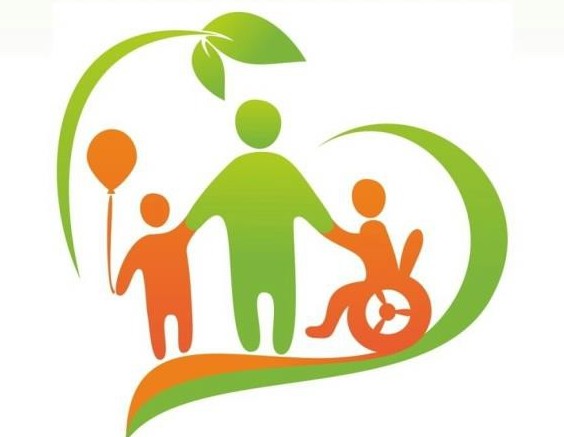 Памятка для инвалидов по вопросам  библиотечного обслуживания  и получения услуг библиотеки.Предлагаем Вам ознакомиться с информацией о порядке обеспечения доступа в библиотеки инвалидам и другим маломобильным гражданам, об особенностях оказания им библиотечных услуг.В библиотеках Вы можете воспользоваться следующими услугами:Инвалиды любой категории имеют право на внеочередное обслуживание.Пользоваться книжным фондом библиотекиПолучать информацию о наличии в библиотечных фондах конкретного документа и консультационную помощь в поиске и выборе источников информации.Получать документы по межбиблиотечному абонементу из других библиотек.Получать все виды библиографических справокПосещать и участвовать в мероприятиях, проводимых библиотекой.Пользоваться компьютером с доступом в ИнтернетПользоваться сервисными услугами на платной основе (ксерокопирование, сканирование, черно-белая и цветная распечатка и т.д.) Читатели со слабым зрением могут пользоваться книгами с крупным шрифтом, размещенные на выделенных полках открытого доступа.Библиотечные услуги, оказываемые на дому:Инвалиды и другие маломобильные граждане, не могущие посещать библиотеку в силу физических недостатков, имеют право получать документы из фондов общедоступных библиотек через внестационарные формы обслуживания. Для этого необходимо обратиться в ближайшую к вашему месту жительства библиотеку с заявлением  на надомную форму библиотечного обслуживания.Услуги, которые могут быть предоставлены в дистанционном формате (на сайте, по электронной почте, по телефону).Информационные услугиПродление срока пользования книгамиСайт библиотеки адаптирован для слабовидящихПредварительная заявка на обслуживание на дому по электронной почте.Информацию по оказываемым в учреждении услугам инвалидам можно получить:по телефону (834747)22486по электронной почте учреждения: mukcbs14@mail.ru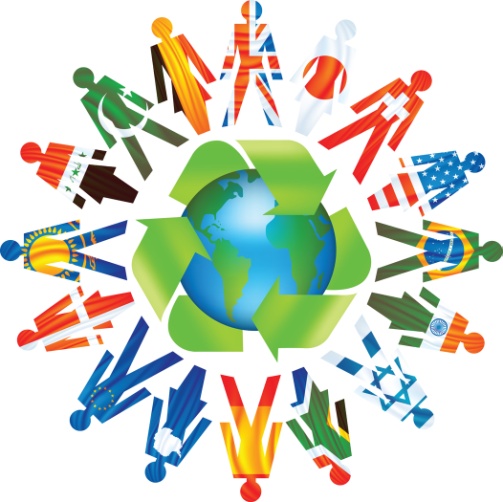 САЙТЫ для людей с ограниченной мобильностью: Сайт для инвалидов. Инвалидность не приговор.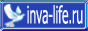  Сайт для инвалидов "Дверь в мир".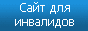  - Первый российский интернет - портал для инвалидов.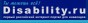  - Портал для людей с ограниченными возможностями здоровья.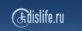 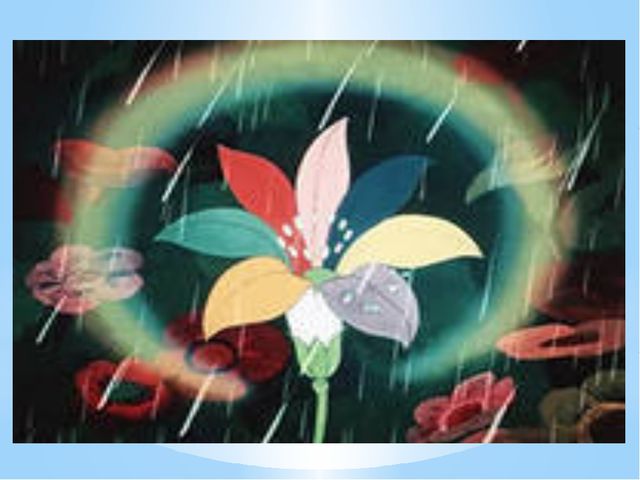 Составила библиограф методического отдела Ткачева И.Н.